Proiect                                        D E C I Z I E                                         mun.Hînceștidin ____________2023 		                                          		        nr. 03/____Cu privire la casarea unor bunuri uzateraportate la mijloace fixe aflate în folosinţaI.P. Gimnaziul Onești      În conformitate cu  demersul prezentat de către I.P. Gimnaziul Onești,  nr.02/1-20/-580 din 26.05.2023, în temeiul Regulamentului privind casarea bunurilor uzate, raportate la mijloacele fixe, aprobat prin Hotărârea Guvernului nr.500 din 12 mai 1998, Legea nr.523/1999 cu privire la proprietatea publică a unităților administrativ-teritoriale, Legea 100/2017 cu privire la actele normative, art.118; 120; 132 Cod Administrativ nr.116/2018, art.art. 43 alin.(1) lit. c) ; 46 alin. (1); al Legii nr.436/2006 privind administraţia publică locală, Consiliul Raional Hînceşti decide:Se autorizează casarea bunurilor, conform Registrului actelor mijloacelor fixe ce urmează a fi casate, propuse de I.P. Gimnaziul Onești (Anexa);Se împuternicește Președintele raionului Hîncești să semneze Registrul actelor mijloacelor fixe supuse casării;Directorul  I.P. Gimnaziul Onești va asigura îndeplinirea acțiunilor stabilite în  Regulamentul privind casarea bunurilor uzate, raportate la mijloacele fixe, aprobat prin Hotărîrea Guvernului nr.500 din 12.05.1998;Se stabilește că sursele financiare rezultate din casarea mijloacelor rămân în gestiunea I.P. I.P. Gimnaziul Onești;Responsabil de executarea deciziei se numește Directorul  I.P. Gimnaziul Onești dna ADAM Tamara  ;  Controlul asupra executării prezentei decizii se pune în sarcina Șefei Direcției Învățământ, dna Valentina TONU;Prezenta decizie intră în vigoare la data includerii în Registrul de Stat al Actelor Locale și poate fi contestată la Judecătoria Hîncești, sediul Ialoveni, în termen de 30 de zile de la data comunicării potrivit prevederilor Codului Administrativ nr.116/2018.   Preşedintele şedinţei                                                    ________________          Contrasemnează:Secretarul Consiliului Raional Hînceşti                        Elena MORARU TOMAInițiat:______________________Iurie Levinschi, Președintele raionului,Coordonat: __________________Anatolie Loghin, vicepreședintele raionuluiElaborat/avizat : ______________Sergiu Pascal, specialist principal(jurist)NOTA INFORMATIVĂla proiectul Deciziei nr.03/__din _-_______2023Cu privire la casarea unor bunuri uzateraportate la mijloace fixe aflate în folosinţaI.P. Gimnaziul Onești        Specialist principal (jurist)                                  Sergiu Pascal Anexa La Decizia Consiliului Raional Hîncești Nr.03/_______din ______________2023                                                      Autorizaţia de casare nr.____ din _________ 2023___________________________________________________(semnătura persoanei responsabile, ştampila autorităţii)Registrul actelor mijloacelor fixe ce urmează a fi casate __ I.P. Gimnaziul „Dumitru Crețu” din Cărpineni ____ (denumirea întreprinderii)REPUBLICA MOLDOVACONSILIULRAIONAL HÎNCEŞTIMD-3401, mun. Hînceşti, str. M. Hîncu, 138tel. (269) 2-20-58, fax (269) 2-20-57,E-mail: consiliul@hincesti.mdРЕСПУБЛИКА МОЛДОВАРАЙОННЫЙСОВЕТ ХЫНЧЕШТЬМД-3401, м. Хынчешть, ул. М.Хынку, 138тел. (269) 2-20-58, факс (269) 2-20-57,E-mail: consiliul@hincesti.md1. Cauzele care au condiționat elaborarea proiectului, inițiatorii şi autorii proiectuluiInițiatorul proiectului de decizie este Preşedintele raionului Raionului Hîncești. A elaborat  proiectul de decizie, specialist principal  jurist , Aparatul Președintelui. Proiectul deciziei „Cu privire la casarea bunurilor materiale și a mijloacelor fixe uzate” a fost elaborat ca urmare a evaluării stării tehnice de către Comisia de casare a mijloacelor fixe, aprobată prin Ordinul directorului I.P. Gimnaziul Onești. Nr.31 din 24 mai 2023. Luând în considerație faptul un timp îndelungat nu s-a realizat casarea bunurilor materiale, termenii de exploatare și  examinarea bunurilor respective, comisia a stabilit că acestea s-au uzat, devenind nefuncționale și imposibil de reparat din lipsa pieselor de schimb, odată cu scoaterea din producere a acestor piese. Membrii comisiei de casare în urma verificării  a confirmat existența și necesitatea casării bunurilor uzate.2. Modul de reglementare a problemelor abordate în proiect de cadru normativ în vigoareȚinând cont de uzura avansată, durata de funcționare utilă expirată a unor mijloace fixe, care si-au recuperat valoarea prin calcularea integrală a amortizații și nu este rațional de aplicat careva îmbunătățiri este necesar de a casa bunurile aflate la evidența contabilă  I.P. Gimnaziul Onești; Soluționarea problemei date ține de prevederile Hotărârii Guvernului despre aprobarea Regulamentului privind casarea bunurilor uzate, raportate la mijloacele fixe nr. 500 din 12.05.1998, Hotărârii Guvernului cu privire la aprobarea Catalogului mijloacelor fixe și activelor nemateriale nr. 338 din 21.03.2003.3. Scopul şi obiectivele proiectului Proiectul de Decizie urmărește scopul de a casa bunurile aflate la balanța/ evidența contabilă a I.P. Gimnaziul Onești fiindcă durata de funcționare utilă a unor mijloace fixe a expirat.4. Estimarea riscurilor legate de implementarea acestui proiect    Riscuri estimate nu sunt .5. Modul de incorporare a proiectului în sistemul actelor normative în vigoare, actele normative  care trebuie elaborate sau modificate după adoptarea proiectuluiProiectul de decizie nr. 03/__ din ____________, 2023 Cu privire la casarea unor bunuri uzate raportate la mijloace fixe aflate în folosinţa I.P. Gimnaziul Onești nu contravine şi nu necesită modificări ale actelor normative în vigoare.Nr.d/oDenumirea şi marca mijlocului 
fixNumărul de inventar sau de 
statData punerii în funcţiuneCostul de intrare/valoarea iniţială, leiValoa-rea reziduală/rămasă probabilă, 
leiCodul de 
clasifi-careDurata de utilizare/funcţionare utilă  (norma anualăde amortizare/ uzură), 
ani (%/an)Amorti-zarea/uzura calculată, 
leiValoarea contabilă/
de bilanţ, 
leiGradulamorti-zării/ uzurii,
%NoteNumăr de unități1234567891011121Calculator101.01.201212516,00031433,33 %12516,0012516,00100%12Calculator Horizont321.03.20125600,00031433,33 %5600,005600,00100%13Calculator ACER714.03.20136946,00031433,33 %6946,006946,00100%14 Calculator Wievsonic614.01.200880000,00031433,33 %80000,0080000,00100%75Computator Samsung401.10.20099829,00031433,33 %9829,009829,00100%16Computator Samsung521.10.20107367,00031433,33 %7367,007367,00100%17Frigider Snaigle920.04.2003	6059,0003146,67%6059,006059,00100%1TOTAL128317,00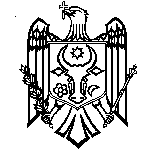 